Ford MUSTANG MACH 1– EUROPEAN SpecificationsPERFORMANCE AND ECONOMYBODYENGINE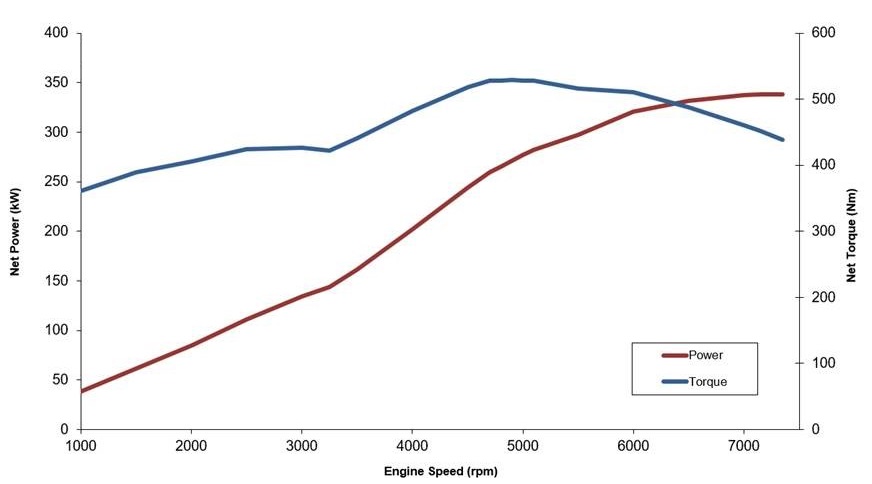 DRIVETRAINTRANSMISSIONSUSPENSIONBRAKESSTEERINGWHEELS AND TYRESDIMENSIONS‡Measured in accordance with ISO 3832. Information provided for base vehicle, except where specified. Dimensions may vary dependent on the model and equipment fitted.WEIGHTS# Represents the lightest kerbweight assuming driver at 75 kg, full fluid levels and 90per cent fuel levels, subject to manufacturing tolerances and options, etc., fitted.Fuel consumption
l/100 km WLTPPerformancePerformancePerformanceEnginePower
(PS)CO2
(g/km WLTP)OverallMax speed km/h (mph)0-100 km/h
0-62 mph
(sec)5.0-litre V8 fastback(6-speed manual)46028412.4267 (166)4.85.0-litre V8 fastback(10-speed automatic)46027011.7249 (155)4.4ConstructionUnitised welded steel body, aluminium bonnet and front wingsAerodynamicsTwo-piece upper and lower grille, optimised front splitter, rear diffuser, elongated undertray and single deck rear spoilerBody StylesFastback; left-hand and right-hand driveExterior colour optionsFighter Jet Grey with Satin Black and Reflective Orange StripeIconic Silver, Shadow Black or Oxford White with Satin Black and Red StripeVelocity Blue, Twister Orange, Race Red or Grabber Yellow with Satin Black and White StripeFinal assembly locationFlat Rock, Michigan, USAConfigurationAluminium block and headsIntakeShelby GT350 induction system, composite shell-welded with runner pack and charge motion control valves, 87 mm throttle bodyExhaustStainless steel tubular manifold, bespoke-tuned Active Valve Performance Exhaust system, 4.5-inch quad pipes with chrome tipsValvetrainDOHC, four valves per cylinder, twin independent variable camshaft timing Valve diameter/lift (mm)Intake 37.7 /13 Exhaust 32.0 /13PistonsCast aluminiumConnecting rodsForged steelCrankshaftForged steel cross-plane IgnitionDistributor-less with coil-on-plugBore x stroke (mm)93.0 x 92.7 Displacement (cc)5038Compression ratio12.0:1 Engine control systemPCM with unique software calibrationPower460 PS (338 kW) @ 7250 rpm Torque529 Nm @ 4900 rpm Fuel capacity (litre)61 Fuel deliveryDual-injection system featuring low-pressure port fuel injection and high-pressure direct injectionOil system9.5-litre capacity, Shelby GT350 air-to-oil cooler, bespoke engine oil filter adaptorLayoutRear-wheel drive with limited-slip differential, transmission oil cooler and rear axle coolerGearboxTREMEC TR-3160 six-speed manual, short-throw shift, rev-matching10-speed automatic, optimised torque converter and unique software calibration. Secondary air-to-oil coolerClutchTwin-disc (manual transmission only)StandardTREMEC TR-3160 six-speed manualFord 10-speed automaticFirst3.254.70Second2.232.99Third1.612.15Fourth1.241.77Fifth1.001.52Sixth0.631.28SeventhN/A1.00EighthN/A0.85NinthN/A0.69TenthN/A0.64Final drive3.553.55FrontMagneRide® DampingSystem, double-ball-joint independent MacPherson strut, inverted Monotube dampers with bespoke springs,33.3 mm tubular stabiliser and front subframe bushings specificationsRearMagneRide® DampingSystem,integral-link independent with bespoke springs and24.0 mm solid stabiliser bar specifications.Mono-tube dampersTypeFour-wheel power disc brakes with four-sensor, four-channel anti-lock braking system and AdvanceTrac electronic stability control.Optimised brake booster and cooling via undertray finsFront380 mm x 34 mm vented discs, Brembo six-piston 36 mm fixed aluminium callipersRear330 mm x 25 mm vented discs, Brembo single-piston 45 mm floating iron callipers, integral parking brakeTypeSelectable electric power-assisted steering with rack-and-pinion gear, unique software tuningRatio16:1Turning circle, kerb-to-kerb12.2 m5.0-litre V8Front: Michelin Pilot Sport 4 255/40 R19 tyres, 19-inch x 9.5-inch aluminium wheelsRear: Michelin Pilot Sport 4 275/40 R19 tyres, 19-inch x 10-inch aluminium wheelsEXTERIOR EXTERIOR Wheelbase (mm)2720 Overall length (mm)4797Overall width excluding mirrors (mm)1916 Overall width including mirrors (RHD) (mm)2081 (2097)Overall width mirrors folded (RHD) (mm)1957 (1985) Overall height (max) (mm)1382 Track, front/rear (mm)1594/1646Minimum ground clearance (kerb) (mm)120INTERIORINTERIORSeating capacityFourFront headroom (mm)955 Front legroom – maximum (mm)1146 Front shoulder room (mm)1430 Front hip room (mm)1395 Rear headroom (mm)884 Rear legroom (mm)737 Rear shoulder room (mm)1327 Rear hip room (mm)1203 Loading Width Between Wheelhouses (mm)1010 Load Opening Width at floor (mm)640 Liftover Height (kerb) (mm)761 Cargo volume (litre) ‡408 Kerb weight (kg)#Gross Vehicle Mass(kg)Maximum Loading Weight (kg)5.0-litre V8 fastback (6-speed manual)183921142755.0-litre V8 fastback (10-speed automatic)18612150289